Муниципальное Бюджетное Дошкольное Образовательное Учреждение«Детский сад №269»Нижний Новгород, ул.Комарова 13вПаспорт мини-музея«Дымковская игрушка»в средней группеВоспитатель Терехина Светлана ВикторовнаВысшая квалификационная категорияТимошкова Светлана ВалерьевнаПервая квалификационная категорияНижний Новгород Актуальность:В наше время мало внимания уделяется знакомству детей с различными видами декоративно-прикладного искусства и с народными традициями. Недостаточно формируются условия приобщения детей к народному творчеству. А ведь именно занятия декоративным рисованием могут научить детей воспринимать прекрасное и доброе, научат любоваться красотой. Дымковская глиняная игрушка представляет блестящую художественную и педагогическую страницу в народном творчестве. Более "детскую" игрушку трудно придумать. Дымковские игрушки привлекают детей яркостью и оригинальностью. Изделия эти радуют глаз, поднимают настроение, раскрывают мир веселого праздника. Декоративное рисование дымковской игрушки просты, но своеобразны, они наивны, но выразительны. Декоративное рисование дымковской игрушки дает возможность детям почувствовать себя в роли художника- декоратора, отразить в своей работе эстетическое видение и чувствование красоты окружающего мира, природПаспортные данные:Наименование мини – музея: «Дымковская игрушка»Профиль мини – музея: познавательный, декоративно – художественныйЦель: познакомить с народно – прикладным искусством, дымковской игрушкой и его местом в доу.Задачи:Привлечь родителей к культурно – досуговой деятельности Доу;Расширять познавательный интерес детей с помощью информационной и экскурсионной деятельности;Обогащение предметно развивающей среды в Доу;Через декоративно прикладное искусство знакомим детей с историей дымковской игрушки; с особенностями изготовления, воспитать любовь и уважение к ручному труду;Включить родителей и детей в пополнение экспонатами мини-музей;Приобщать дошкольников к художественным ценностям;Побуждать детей видеть красоту предметов народного искусства;Воспитание у дошкольников интереса, гордости к культурным ценностям своего народа, своего края.Характеристика помещения: уголок групповой комнаты.Интеграция образовательных областей:Познание, коммуникация, чтение художественной литературы, художественное творчество,.Вид: информационный.Участники: воспитатели, дети, родителиОформление мини-музея: музейные экспонаты собраны в соответствии с возрастом детей. Коллекции мини-музея располагаются на полках стенки в групповой комнате. На двух полках расположены дымковские игрушки, на нижней полке расположены дидактические игры, они находятся в доступности для детей.  Рядом расположены альбомы по дымковской росписи, а также изготовленные детьми поделки дымковских игрушек из бумаги, раскрашенных детьми. На подоконнике расположен макет дымковской барышни, у которой можно менять одежду.Экспонаты мини-музея:Альбомы:«Дымковская игрушка», «Учимся рисовать дымковскую игрушку»Дидактические игры:«Дымковское лото»,  «Домино вятское»,  «Найди», «Наряди барышню»Поделки дымковских игрушек, изготовленные воспитателями, воспитателями с детьми и родителями с детьми.Презентация «Народные промыслы Нижегородской области»Перспективы развития мини – музея :Поиск и пополнение фондов музея новыми экспонатамиПодбор элементарных материалов по темам музея: дидактические игры; различные игрушки.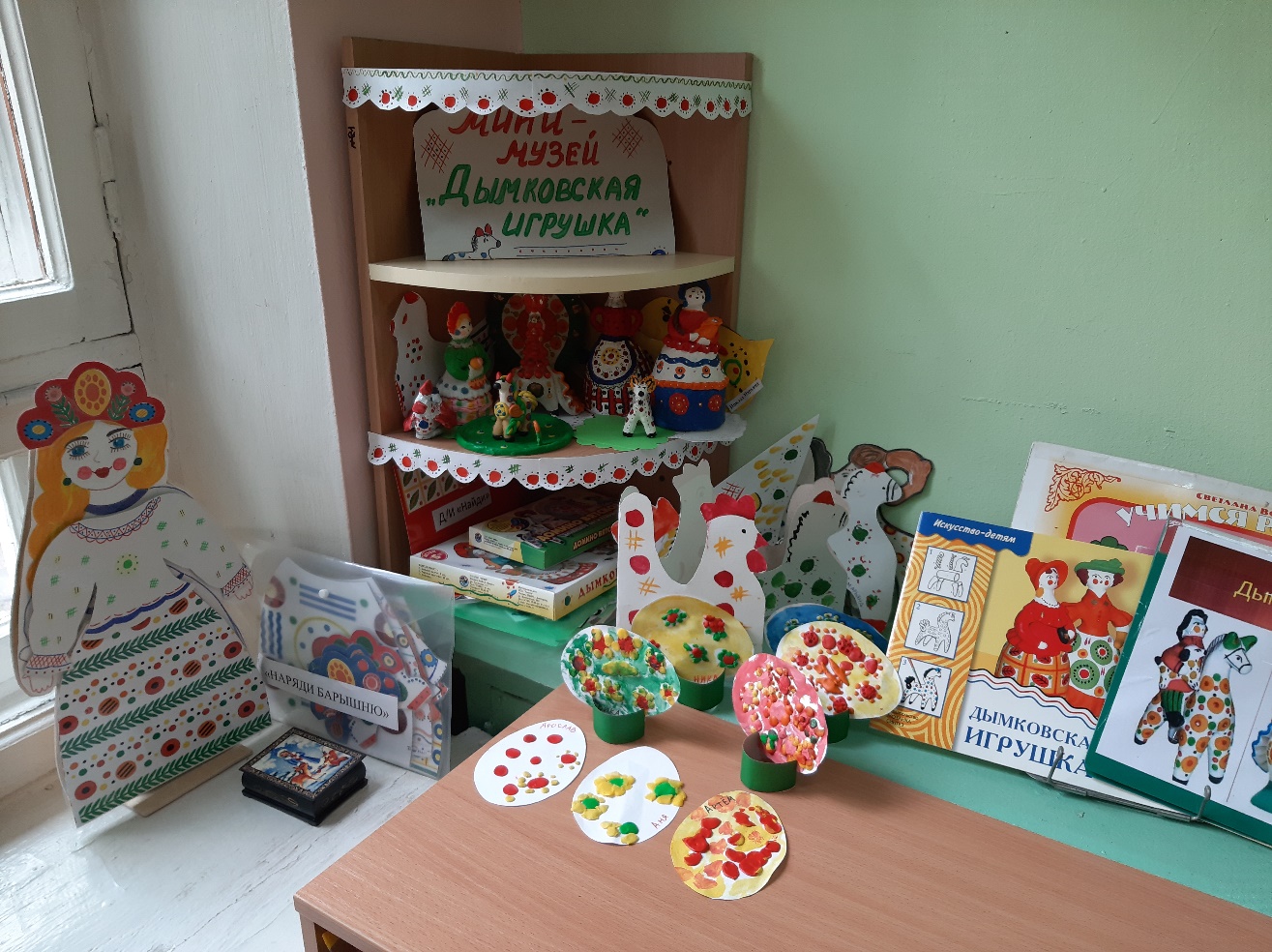 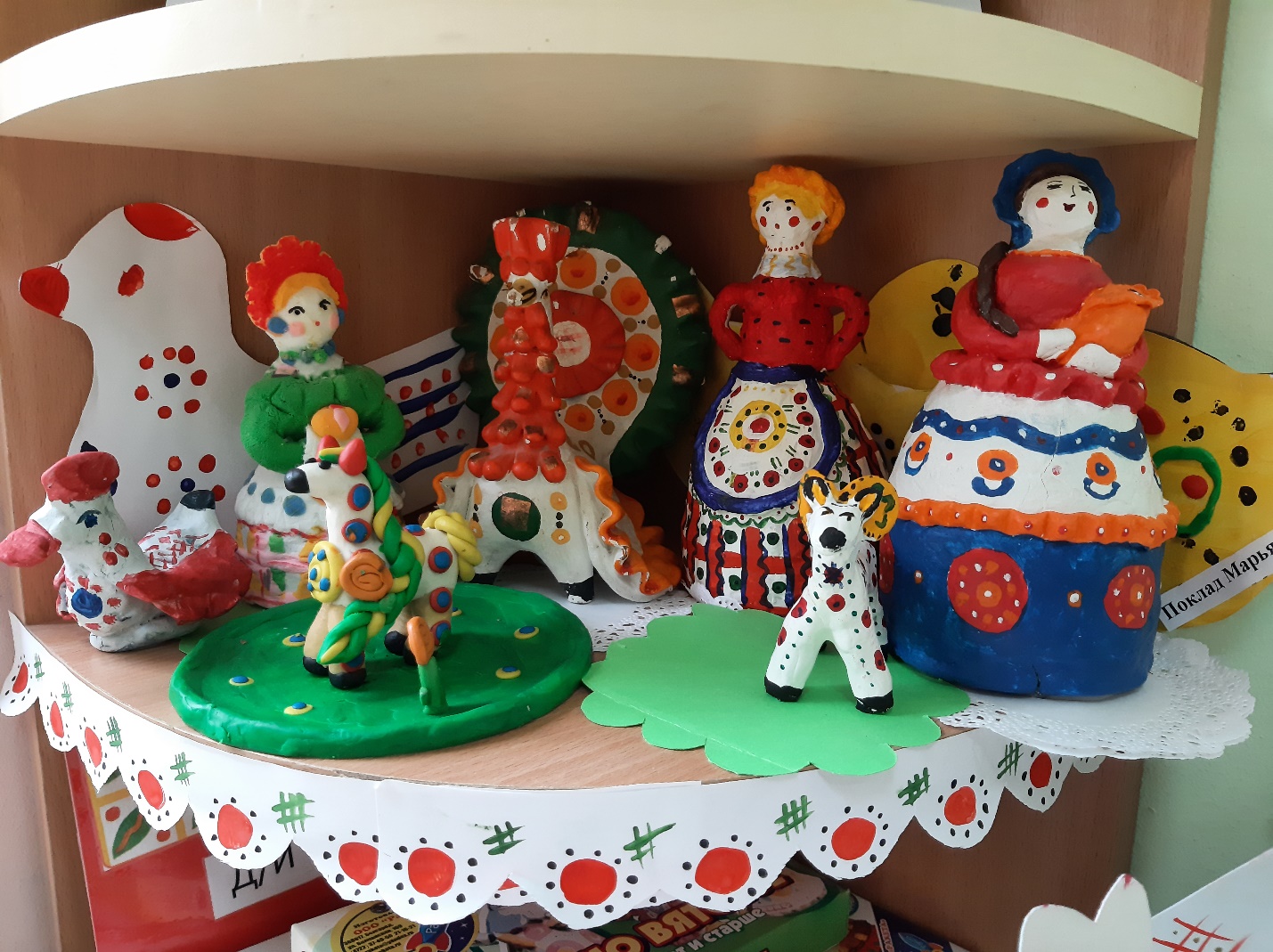 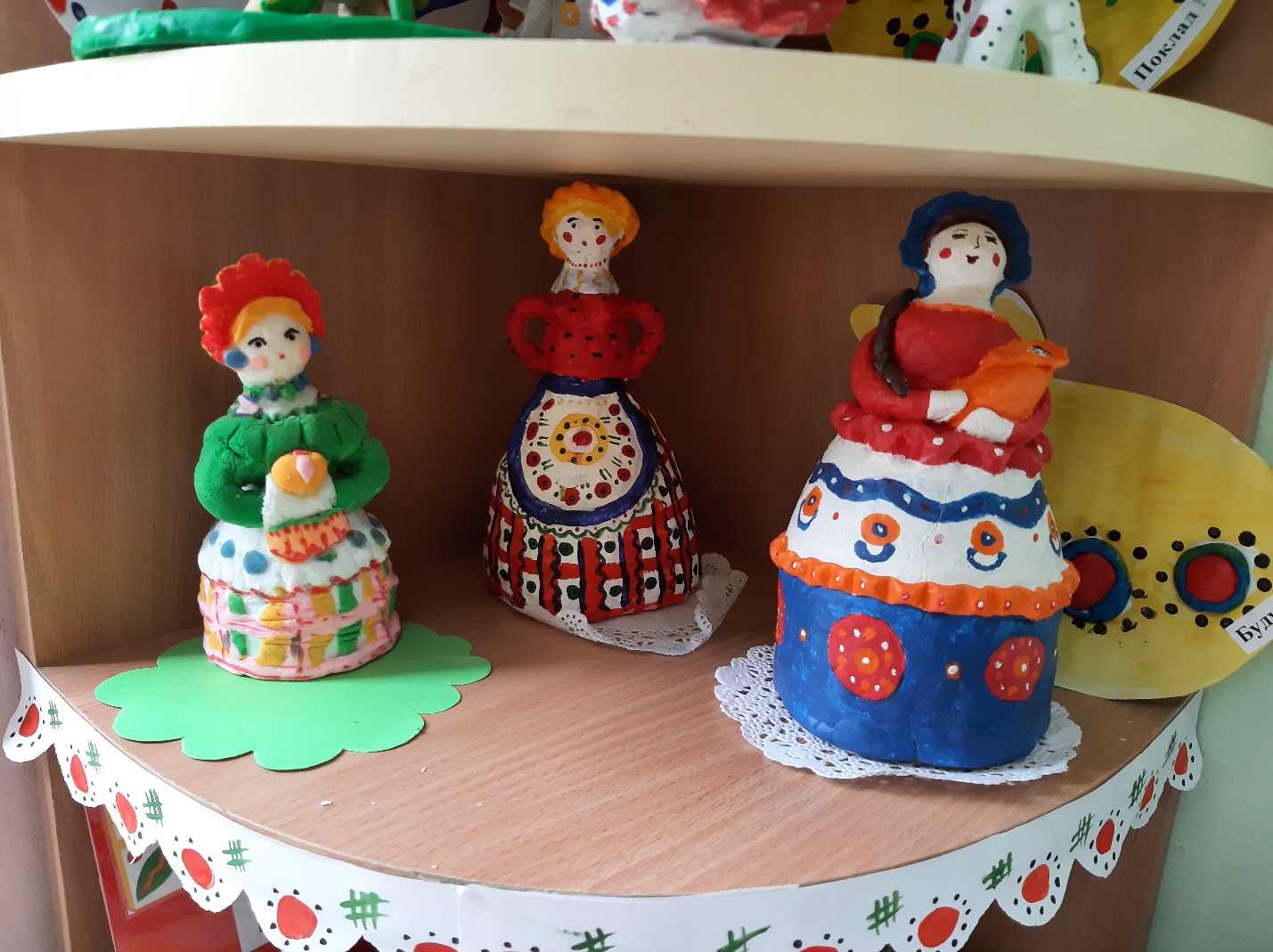 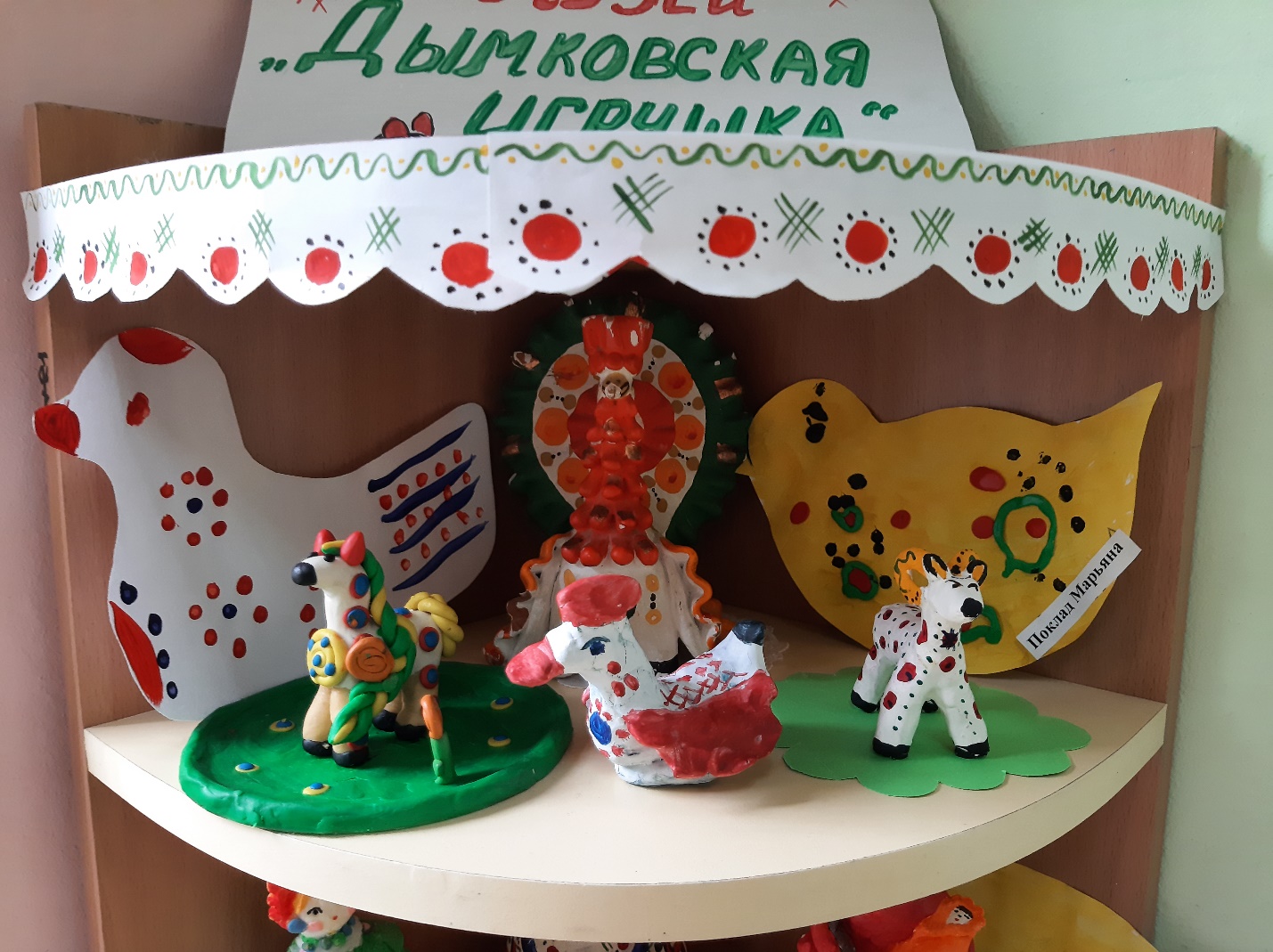 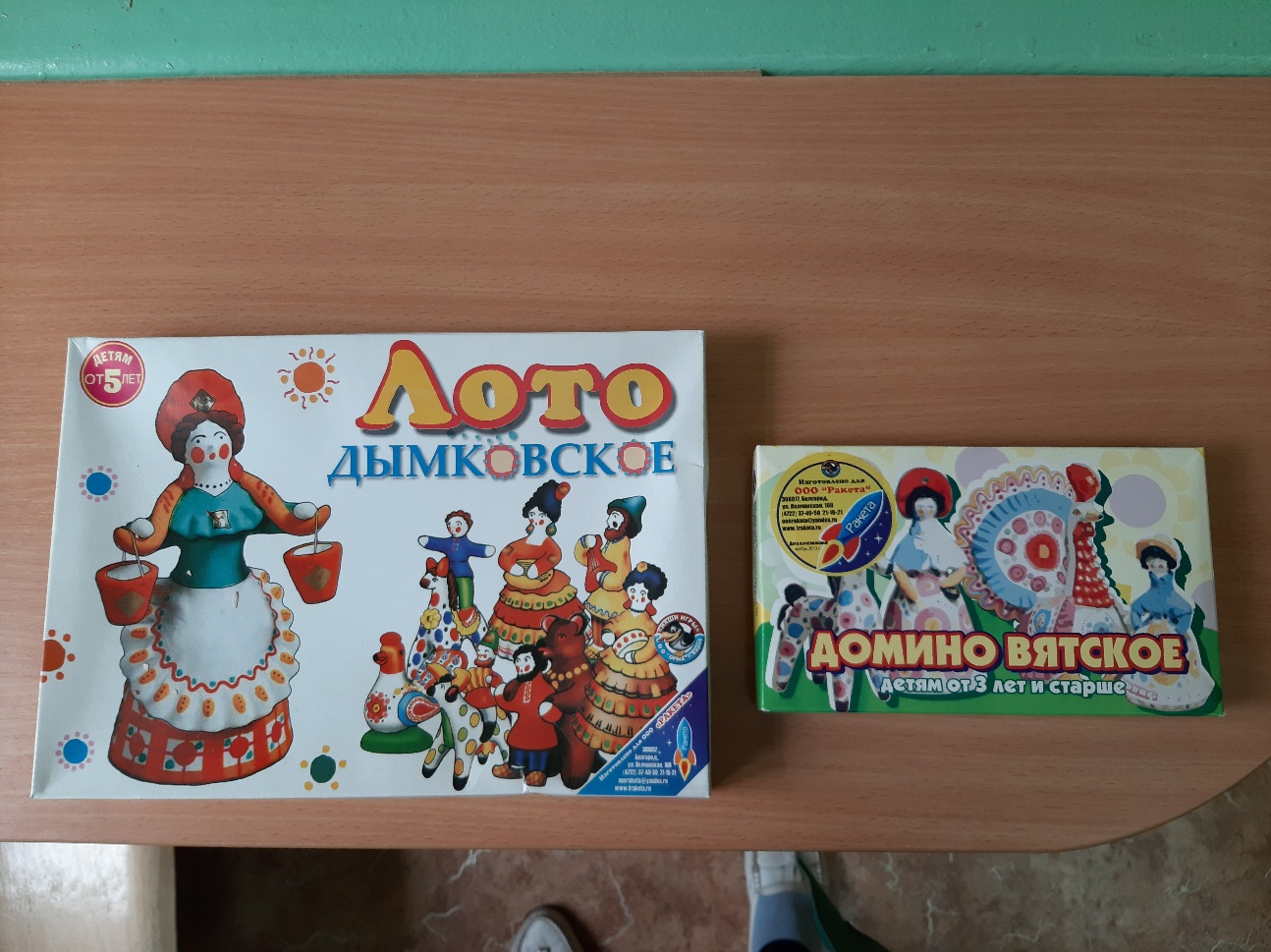 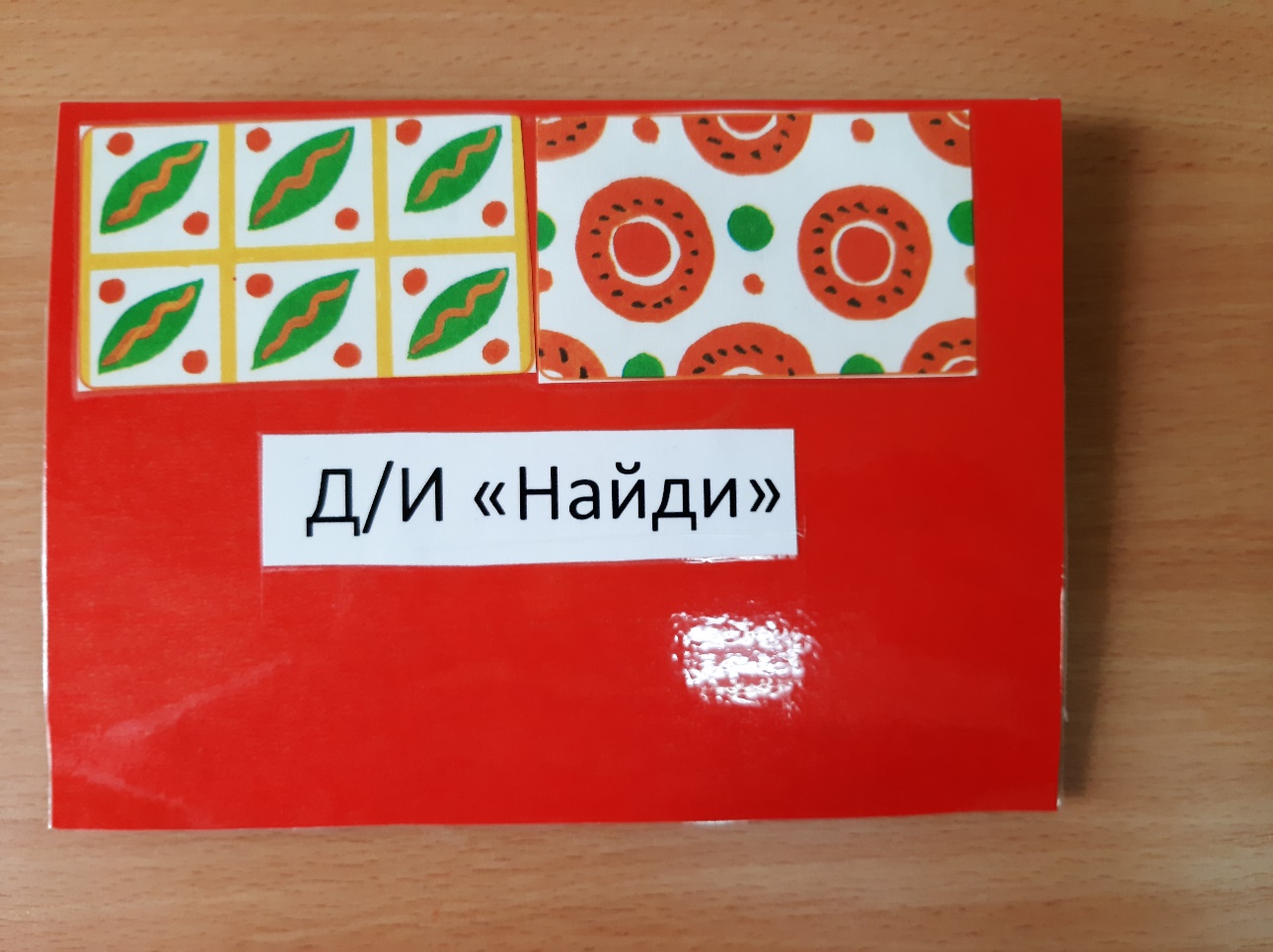 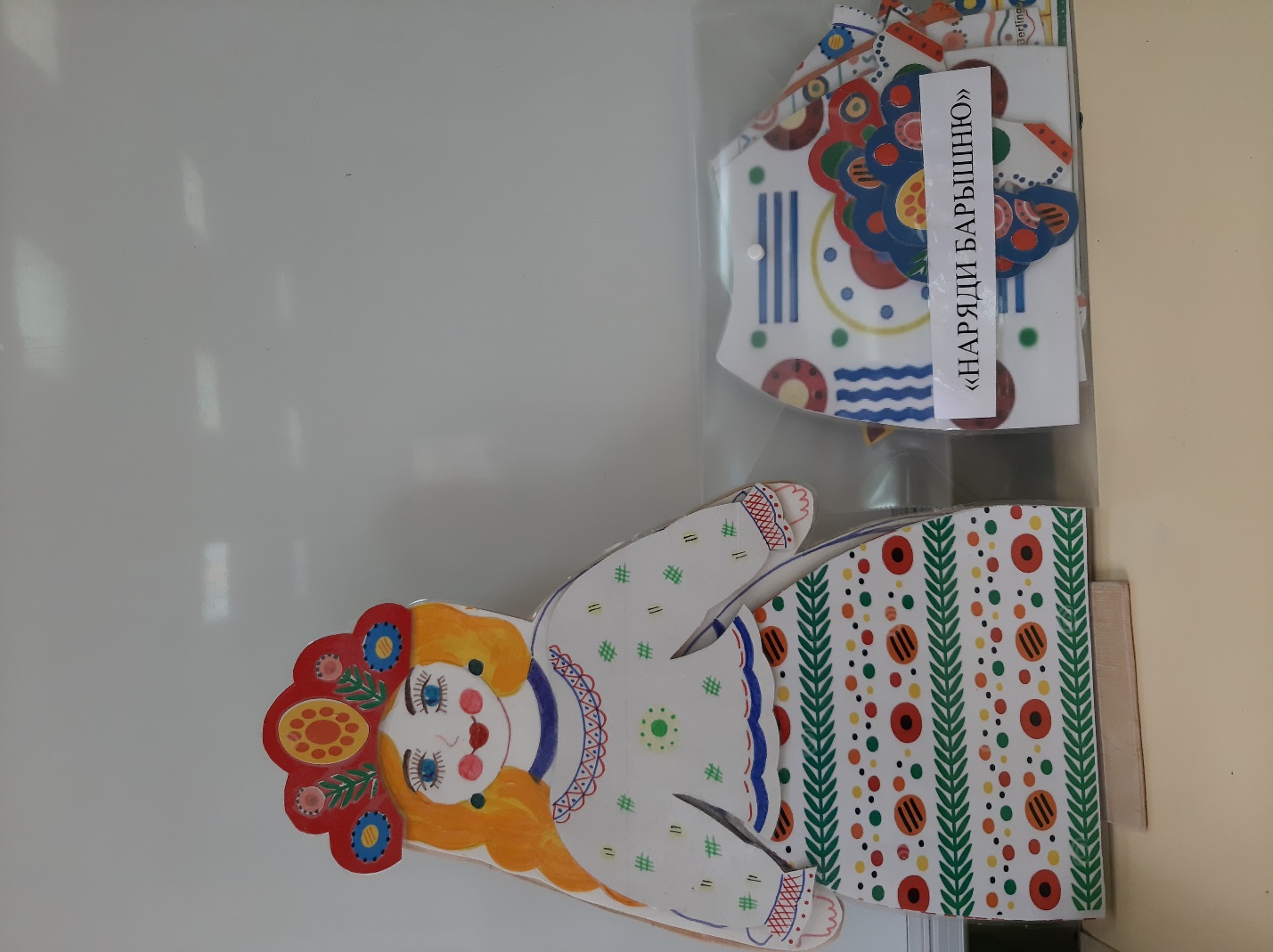 